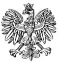 KOMENDA WOJEWÓDZKA POLICJI		Rzeszów, dnia 06.10.2021 r.  W RZESZOWIESEKCJA ZAMÓWIEŃ PUBLICZNYCH 	I FUNDUSZY POMOCOWYCHL.DZ.  SZ – 861/2021ZAWIADOMIENIE O WYBORZE NAJKORZYSTNIEJSZEJ OFERTYDotyczy: postępowania o udzielenie zamówienia publicznego prowadzonego w trybie przetargu nieograniczonego, o wartości powyżej 139 000 euro zgodnie z ustawą z dnia 11 września 2019 r. Prawo zamówień publicznych (t. j. Dz. U z 2021 r. poz. 1129 ze zm.), zwanej dalej ,,ustawą Pzp” pn.: ,,Sukcesywne dostawy ogumienia do pojazdów służbowych Policji garnizonu podkarpackiego”, numer postępowania: ZP/30/2021. Działając na podstawie art. 253 ust. 2 ustawy Pzp, Zamawiający informuje, że dokonał, wyboru oferty najkorzystniejszej.Za ofertę najkorzystniejszą uznano ofertę złożoną przez Wykonawcę:HANDLOPEX S.A. ul. Połonińska 29, 35-082 RzeszówUzasadnienie wyboru: Oferta najkorzystniejsza wybrana na podstawie kryteriów oceny ofert określonych 
w Specyfikacji Warunków Zamówienia, którymi była cena oferty (waga kryterium – 60 %),
okres gwarancji (waga kryterium – 10 %), termin realizacji zamówienia (waga kryterium -25 %) oraz wielkość rabatu (waga kryterium – 5%). Wybrana oferta została złożona przez Wykonawcę niepodlegającego wykluczeniu, oferta nie podlega odrzuceniu, spełnia wymagania zawarte w Specyfikacji Warunków Zamówienia i tym samym  otrzymała najwyższą liczbę punktów tj. 100,00. INFORMACJE ZAWIERAJĄCE NAZWY ALBO IMIONA I NAZWISKA, SIEDZIBY ALBO MIEJSCA ZAMIESZKANIA, JEŻELI SĄ MIEJSCAMI WYKONANIA DZIAŁALNOŚCI WYKONAWCÓW, KTÓRZY ZŁOŻYLI OFERTY, A TAKŻE PUNKTACJĘ PRZYZNANĄ OFERTOM W KAŻDYM KRYTERIUM OCENY OFERT I ŁĄCZNĄ PUNKTACJĘ:	Zastępca	Komendanta Wojewódzkiego Policji	w Rzeszowie	insp. Stanisław SekułaNumer ofertNazwa  (firma) 
i adres WykonawcyLiczba punktów w kryterium ,,cena”Okres gwarancjiTermin realizacji zamówieniaWielkość rabatu (opustu)Ocena ogółem (łączna liczba punktów)1MOTO BUDREX Sp. z o.o.ul. Grunwaldzka 291,65-438 Bydgoszcz48,321025588,322HANDLOPEX  S.A.ul. Połonińska 29,35-082 Rzeszów6010255100